提 升管 理效 能·助力企业增长2023年11月11-12日 (周六-周日)  中国·上海  全新升级的管理实战大课重磅开启2天1晚 3大模块10套实战落地工具破局重生开启企业增长新路径管理实战导师子 豪创业酵母副总裁首席品牌官张丽俊(Cherry)创业酵母创始人知名组织创新专家拉姆·查兰管理实践奖得主赵文山创业酵母管理实战咨询师薪酬绩效设计实战专家您的企业是否也面临这些挑战?战略不清晰  组织架构乱  管理效能低  人才留不住  业务增长慢  绩效难评估为什么企业持续招不到好的人才如何根据企业发展需求做人才招聘画像为什么用心培养的人才留不住如何通过绩效考核帮助员工成长长假回归，员工迟迟却进入不了状态团队目标策略不会拆解，季度业绩目标难达成创业酵母-管理实战体系酵母管理实战大课--实战商学体系(MiNi-MBA)围绕企业经营“人、财、务”为一体的实战商学体系实战课程针对不同生命周期企业经营的特质所研发，并配有场景化鲜活案例实战派学科导师授课课后陪伴互动答疑全国巡讲，场场引爆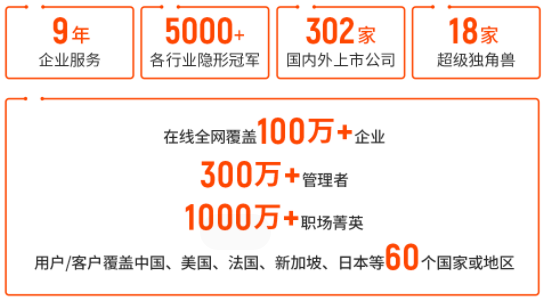 系统的课程模式主题授课+专属学习社群+实战答疑+现场训练+落地工具+专业辅导1套系统2天共学3大模块学科带头人亲临，数十套实战落地工具模块一  ●开营11月11日上午  9:00-9:30·破冰之旅·小组选举·PK文化模块二  11月11日  上午 9:30-12:00●选人用人—张丽俊·如何识别和选拔人才·如何用人所长，避人所短·如何培养人才梯队模块三  11月11日  下午 14:00-16:30●如何打好Q4冲刺战—张丽俊·前端如何拿业绩?·中台如何做支撑?·后台如何做辅助?模块四  11月12日  上午9:00-12:00●组织与薪酬系统如何搭建—赵文山·业务体系搭建·薪酬策略制定·销售案例实战模块五 11月12日  下午14:00-16:30●管理者持续打胜仗的落地实践—子豪·管理者的角色认知·管理者的核心要素·管理好“事”+激励好“人”模块六  11月12日下午  16:40-17:00●结营  ·复盘回顾·颁奖仪式*以上仅为导师授课方向，具体内容以实际授课为准实战导师团张丽俊(Cherry)●创业酵母创始人●知名组织创新专家●拉姆·查兰管理实践奖得主●代表著作：《组织的力量》、《精进日志》●组织·创新·战略2014年底创办创业酵母，累计服务超过5000家各行业隐形冠军，曾担任中国飞鹤、瑞幸咖啡、益丰大药房、人保金服、首钢基金等大型产业集团的战略及组织发展顾问。2018年推出「组织创新大课」,累计已服务近2000位优秀企业家，学员来自各行业领军企业，包括科大讯飞、宜家家居、贝壳找房、洽洽食品、双胞胎集团、老乡鸡等。2020年3月，推出「蹲马步管理工坊」线上管理实战训练营，截止到目前，有来自全球十几个国家3000余家企业、16000余名管理者在线深度参与学习训练，课程推荐度评分(NPS)超90%。2022年荣获拉姆·查兰管理实践奖，案例被收录到《哈佛商业评论》案例库中；同年获奖企业包括：海尔集团、海信集团、蒙牛乳业、娃哈哈、联想集团、中国建筑集团等。《如何打好Q4冲刺战》前端如何拿业绩后台如何做辅助中台如何做支撑√年终如何做好战略规划及人才储备子豪●创业酵母副总裁●首席品牌官●营销·管理·增长子豪老师拥有13年市场品牌、线上线下整合营销策划经验；曾为PiJ*ikuur+   +]网易、比亚迪、乐逗游戏等知名企业提供传播策略咨询服务，曾为青岛市政府、西安市政府、海南省政府等区域提供产业规划、城市IP打造等系统产业升级服务。现任创业酵母副总裁，首席品牌官，【蹲马步管理工坊】领教；他任职后重新梳理创业酵母品牌定位--“管理实战专家”,操盘酵母全国巡回20余场千人规模的管理实战大课、2场数百位企业家参与的年度大课，策划酵母品牌栏目「刷新」,旨在“聚焦百位变革领衔人物，弘扬中国企业家精神”,同时对接跨行业级生态合作，纪录时代商业融合发展。《管理者持续打胜仗的落地实践》管理者的角色认知如何从目标到落地管理者的核心三要素如何授权与决策赵文山●创业酵母管理实战咨询师●薪酬绩效设计实战专家○组织管理·人才管理·薪酬绩效文山老师曾任国内知名企业及上市公司运营高管及人力资源高管。从事过连锁行业、制造业、互联网、零售业、餐饮服务业、工程建筑等行业，专业管理经验十多年。熟悉运营管理，专注人力资源管理，擅长薪酬绩效系统的落地辅导、人才管理系统、企业流程再造、企业信息化流程建设等，助力企业通过系统化管理实现企业快速增长。现任全国多家企业管理咨询顾问，擅长从企业战略、商业模式、业务发展、竞争策略、持续健康经营等纬度设计企业顶层布局、治理结构，上市筹划、股权激励，组织再造、企业核心能力打造，支撑业务部门与企业长期发展的人力资源全盘体系构建并辅导落地。《组织与薪酬系统如何搭建》组织系统搭建激励机制设计人才管理￥1980/人名额有限即刻报名原价：￥2980/人「课程详情，请咨询课程顾问」